Gowanbank Primary School and LCR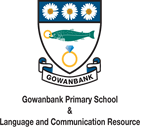 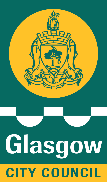 P1 Transition InformationDear Parents/Carers of our new Primary 1 pupils, First and foremost, we are very excited to welcome you into the Gowanbank Family. As we begin the final term of session 21/22, we are looking ahead to next session and realise that whilst this is a very exciting time in the life of your child and yourselves, you may also experience anxiety at the though of your little one starting school. I want to reassure you that our staff will work very hard to plan a transition programme that will ensure we all get to know each other a little better whilst providing information to support you and your child. We have planned a number of events throughout the months of May and June. For ease, we have listed events in the table below and also created a calendar. These events will include a coffee morning, which will allow you to meet some school staff, mingle with other parents and have a taster of our loose parts play materials with your child. As well as this we will host an information session where we will update you on all you need to know about life at Gowanbank, a meet the teacher session for the pupils, who will engage in a short lesson and activities with their new teacher and finally four weeks of transition sessions. During the four transition sessions between 11th May and 1st June, we will welcome the children in groups to work with our CDO and engage in a range of activities. If your child attends Craigbank nursery as part of our shared campus, your child will attend either our morning or afternoon sessions along with a CDO from Craigbank. If your child is at a different nursery they are invited to attend between 11.15am-12.15pm on the dates outlined in the attached calendar. Please note, parents will not attend these sessions with the children.It is our aim to make the transition period as sooth and exciting as possible. We look forward to meeting you all in the coming weeks and are ready to support you and your child as you make this next step. If you have any questions please do not hesitate to get in contact with us via the following email address: JHarris@gowanbank-pri.glasgow.sch.ukKind regards, Jenna Harris Acting Depute Head Teacher Gowanbank Primary School and LCRGowanbank Primary School and LCR Transition EventsGowanbank Primary School and LCR Transition EventsGowanbank Primary School and LCR Transition EventsGowanbank Primary School and LCR Transition EventsEventDateTimeForCoffee morning and loose parts play.Friday 6th May11am-12pm (drop-in)Parents/Carers and childrenTransition visit 1Wednesday 11th May9.30am-10.30amCraigbank children (Morning Session)Transition visit 111.15am-12.15pmChildren from nurseries other than CraigbankTransition visit 11.30pm-2.30pmCraigbank children (Afternoon Session)Transition visit 2Wednesday 18th May9.30am-10.30amCraigbank children (Morning Session)11.15am-12.15pmChildren from nurseries other than Craigbank1.30pm-2.30pmCraigbank children (Afternoon Session)Transition visit 3Wednesday 25th May9.30am-10.30amCraigbank children (Morning Session)11.15am-12.15pmChildren from nurseries other than Craigbank1.30pm-2.30pmCraigbank children (Afternoon Session)Transition visit 4Wednesday 1st June9.30am-10.30amCraigbank children (Morning Session)11.15am-12.15pmChildren from nurseries other than Craigbank1.30pm-2.30pmCraigbank children (Afternoon Session)Parent/carers information sessionWednesday 8th June3.30pmParents/CarersMeet the teacher Wednesday 15th June 1.30pm-2.30pmAll pupils 